НЕПРЕВЗОЙДЕННАЯ БЕГОВАЯ ДОРОЖКА СО СНИЖЕНИЕМ УДАРНОЙ НАГРУЗКИБеговая дорожка Boost с Woodway 4front – непревзойденное решение по снижению ударной нагрузки для улучшения физических показателей и занятий лечебной физкультурой. В компании «Буст» (Boost) мы производим высококачественные беговые дорожки со снижением ударной нагрузки в мире – наша продукция производится с учетом требований разных категорий пользователей к снижению ударной нагрузки. В число наших клиентов входят профессиональные спортивные команды, реабилитационные клиники, больницы, дома престарелых и отдельные физические лица.ЧЕМ ЛУЧШЕ БЕГОВЫЕ ДОРОЖКИ СО СНИЖЕНИЕМ УДАРНОЙ НАГРУЗКИ?Пневматическая система снижает ударную нагрузку, что создает условия для большей продолжительности, безопасности и стабильности движений нижней части тела.•	Повышение подвижности суставов•	Замедление развития остеоартрита•	Снижение риска повторных травм•	Тренировки на повышенных скоростях Стандартная функция Дополнительная функцияПОЧЕМУ МЫ СОТРУДНИЧАЕМ С КОМПАНИЕЙ «ВУДВЭЙ»Компания «ВУДВЭЙ» производит высококачественные, наиболее долговечные и удобные беговые дорожки в мире. Это безусловно лучшие беговые дорожки с пластинчатыми ремнями.•	Разработаны для поддержания пиковой формы любого спортсмена с возможностью регулировки скорости, большого наклона и динамическим функционалом•	Совершенное реабилитационное оборудование для идеальной терапии пациентов и тренировок на увеличение силы, выносливости и амплитуды движений•	Компания «ВУДВЭЙ» обеспечивает непревзойденный комфорт для пользователей и первоклассные беговые условия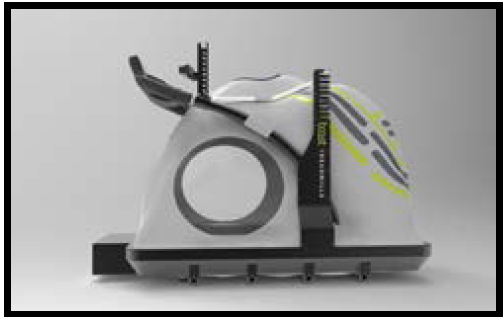 ПАРАМЕТРЫ/ИНФОРМАЦИЯ КОМПАНИИ «БУСТ»•	Наша пневматика делает бег доступным каждому•	18 миль/ч (29 км/ч); 15 % наклон; снижение ударной нагрузки на 80 %•	Ручное производство в Соединенных Штатах Америки на фабрике в штате Висконсин•	Каждое устройство изготавливается по индивидуальному заказу, поэтому возможны любые цветовые сочетания•	Мы готовы разработать индивидуальные планы тренировок для Вашей организацииШОРТЫ КОМПАНИИ «БУСТ»Самые удобные и доступные на рынке шорты для пневматических беговых дорожек.•	Легкие•	Прочные•	Вес пользователя – 70–400 фунтов (32–182 кг)•	10 лет опыта и разработкиБЕЗОПАСНОСТЬ И НАДЕЖНОСТЬ•	Магнит для аварийной остановки и страховочный трос•	Контур монитора Polar – интегрированный мониторинг ЧСС•	Продвинутая амортизация пластинчатого ремня•	Ожидаемый срок службы беговой поверхности – от 150 до 200 тысяч миль (241–322 тысячи км)•	Увеличенный срок гарантии и программа фабричного восстановленияBOOST ONEwoodway.com.ruМИРОВОЙ ЦЕНТРАЛЬНЫЙ ОФИС КОМПАНИИ «ВУДВЭЙ» (WOODWAY)«ВУДВЭЙ ИНТЕРНЭШНЛ РАША»(WOODWAY INTERNATIONAL RUSSIA)W229 N591 Фостер Корт, Уокешо, шт. Висконсин 53186, США (W229 N591 Foster Court Waukesha, WI 53186)Московская область, г. Химки, ул. Репина 2/27ТЕЛЕФОН (800) 966–3929ТЕЛЕФОН +7-985-221-9686ФАКС (262) 522–6235ФАКС +1-973-201-3868WOODWAY.COMWOODWAY.COM.RUFor The Long RunWOODWAY.COM.RUПОЛЬЗОВАТЕЛЬСКИЙ ИНТЕРФЕЙС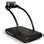 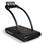 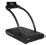 ПОЛЬЗОВАТЕЛЬСКИЙ ИНТЕРФЕЙС4FRONT СО СТАНДАРТНЫМ LED ДИСПЛЕЕМ4FRONT C ДИСПЛЕЕМ «ПЕРСОНАЛЬНЫЙ ТРЕНЕР»4FRONT C ДИСПЛЕЕМ «ПЕРСОНАЛЬНЫЙ ТРЕНЕР»4FRONT C ДИСПЛЕЕМ «ПЕРСОНАЛЬНЫЙ ТРЕНЕР»4FRONT C ДИСПЛЕЕМ «ПЕРСОНАЛЬНЫЙ ТРЕНЕР»PROSMART TOUCHSCREENПОЛЬЗОВАТЕЛЬСКИЙ ИНТЕРФЕЙСКодированный/некодированный датчик ЧСС PolarПОЛЬЗОВАТЕЛЬСКИЙ ИНТЕРФЕЙСBluetooth-датчик ЧССПОЛЬЗОВАТЕЛЬСКИЙ ИНТЕРФЕЙССенсорные датчики ЧСС на упорахПОЛЬЗОВАТЕЛЬСКИЙ ИНТЕРФЕЙСДисплей «Персональный тренер»Н/ППОЛЬЗОВАТЕЛЬСКИЙ ИНТЕРФЕЙСДинамический режимПОЛЬЗОВАТЕЛЬСКИЙ ИНТЕРФЕЙС10-дюймовый сенсорный дисплей-->-->-->-->-->ПОЛЬЗОВАТЕЛЬСКИЙ ИНТЕРФЕЙС21-дюймовый сенсорный дисплей-->-->-->-->-->ПОЛЬЗОВАТЕЛЬСКИЙ ИНТЕРФЕЙСРежим встречного сопротивления (0–60 фунтов) (0–27 кг)-->-->-->-->-->ПОЛЬЗОВАТЕЛЬСКИЙ ИНТЕРФЕЙСВстроенный 19-дюймовый LCD HDTVН/ППОЛЬЗОВАТЕЛЬСКИЙ ИНТЕРФЕЙСНастраиваемый интерфейсН/ПН/ПН/ПН/ПН/ППОЛЬЗОВАТЕЛЬСКИЙ ИНТЕРФЕЙСПрофили отдельных пользователейН/ПН/ПН/ПН/ПН/ППОЛЬЗОВАТЕЛЬСКИЙ ИНТЕРФЕЙСДинамические интеллектуальные программыН/ПН/ПН/ПН/ПН/ППОЛЬЗОВАТЕЛЬСКИЙ ИНТЕРФЕЙСРезервирование конкретной беговой дорожкиН/ПН/ПН/ПН/ПН/ППОЛЬЗОВАТЕЛЬСКИЙ ИНТЕРФЕЙСВидео реального бега и бега в игровом форматеН/ПН/ПН/ПН/ПН/ППОЛЬЗОВАТЕЛЬСКИЙ ИНТЕРФЕЙСВозможность учета ресурсовПОЛЬЗОВАТЕЛЬСКИЙ ИНТЕРФЕЙСАктивация ECOFIT®ПОЛЬЗОВАТЕЛЬСКИЙ ИНТЕРФЕЙССерийный интерфейс RS 232ПОЛЬЗОВАТЕЛЬСКИЙ ИНТЕРФЕЙСБеспроводной пульт дистанционного управленияПОЛЬЗОВАТЕЛЬСКИЙ ИНТЕРФЕЙСУдаленная работа с беговой дорожкойН/ПН/ПН/ПН/ПН/ПСПЕЦИФИКАЦИИРазмеры беговой поверхностиШирина – 22 дюйма, длина – 68 дюймов (55 x 173 см)Ширина – 22 дюйма, длина – 68 дюймов (55 x 173 см)Ширина – 22 дюйма, длина – 68 дюймов (55 x 173 см)Ширина – 22 дюйма, длина – 68 дюймов (55 x 173 см)Ширина – 22 дюйма, длина – 68 дюймов (55 x 173 см)Ширина – 22 дюйма, длина – 68 дюймов (55 x 173 см)СПЕЦИФИКАЦИИМаксимальный вес пользователяДля бега: до 182 кг / для ходьбы: до 363 кг (до 7 км/ч)Для бега: до 182 кг / для ходьбы: до 363 кг (до 7 км/ч)Для бега: до 182 кг / для ходьбы: до 363 кг (до 7 км/ч)Для бега: до 182 кг / для ходьбы: до 363 кг (до 7 км/ч)Для бега: до 182 кг / для ходьбы: до 363 кг (до 7 км/ч)Для бега: до 182 кг / для ходьбы: до 363 кг (до 7 км/ч)СПЕЦИФИКАЦИИТип ремня60 отдельных планок60 отдельных планок60 отдельных планок60 отдельных планок60 отдельных планок60 отдельных планокСПЕЦИФИКАЦИИПриводная система114 прецизионных шарикоподшипников с12 роликовыми направляющими (4 мм допуска по сторонам)114 прецизионных шарикоподшипников с12 роликовыми направляющими (4 мм допуска по сторонам)114 прецизионных шарикоподшипников с12 роликовыми направляющими (4 мм допуска по сторонам)114 прецизионных шарикоподшипников с12 роликовыми направляющими (4 мм допуска по сторонам)114 прецизионных шарикоподшипников с12 роликовыми направляющими (4 мм допуска по сторонам)114 прецизионных шарикоподшипников с12 роликовыми направляющими (4 мм допуска по сторонам)СПЕЦИФИКАЦИИБеговая поверхностьВулканизированная резина (38–43 твердости по Шору)Вулканизированная резина (38–43 твердости по Шору)Вулканизированная резина (38–43 твердости по Шору)Вулканизированная резина (38–43 твердости по Шору)Вулканизированная резина (38–43 твердости по Шору)Вулканизированная резина (38–43 твердости по Шору)СПЕЦИФИКАЦИИПриводной двигательБесщеточный серводвигатель непрерывного вращения с мощностью в 2 л. с. (максимум – 5 л. с.)Бесщеточный серводвигатель непрерывного вращения с мощностью в 2 л. с. (максимум – 5 л. с.)Бесщеточный серводвигатель непрерывного вращения с мощностью в 2 л. с. (максимум – 5 л. с.)Бесщеточный серводвигатель непрерывного вращения с мощностью в 2 л. с. (максимум – 5 л. с.)Бесщеточный серводвигатель непрерывного вращения с мощностью в 2 л. с. (максимум – 5 л. с.)Бесщеточный серводвигатель непрерывного вращения с мощностью в 2 л. с. (максимум – 5 л. с.)СПЕЦИФИКАЦИИВес тренажера445 фунтов (202 кг) (533 фунта (242 кг) с упаковкой)445 фунтов (202 кг) (533 фунта (242 кг) с упаковкой)445 фунтов (202 кг) (533 фунта (242 кг) с упаковкой)445 фунтов (202 кг) (533 фунта (242 кг) с упаковкой)445 фунтов (202 кг) (533 фунта (242 кг) с упаковкой)445 фунтов (202 кг) (533 фунта (242 кг) с упаковкой)СПЕЦИФИКАЦИИШирина45  (114 см)45  (114 см)45  (114 см)45  (114 см)45  (114 см)45  (114 см)СПЕЦИФИКАЦИИДлина85 дюймов (216 см)85 дюймов (216 см)85 дюймов (216 см)85 (216 см)85 (216 см)85 (216 см)СПЕЦИФИКАЦИИВысота64 (163 см)64 (163 см)64 (163 см)74 (188 см)64 (163 см)64 (163 см)СПЕЦИФИКАЦИИ0–15 % наклонСПЕЦИФИКАЦИИ0–25 % наклонСПЕЦИФИКАЦИИ(-3 %) – (+22 %) наклонСПЕЦИФИКАЦИИ0–12,5 миль/ч (0–20 км/ч)СПЕЦИФИКАЦИИ0–15 миль/ч (0–24 км/ч)СПЕЦИФИКАЦИИ0–16,5 миль/час (0–26 км/ч)(требуется питание 208/230 В переменного тока, 20 А)(требуется питание 208/230 В переменного тока, 20 А)(требуется питание 208/230 В переменного тока, 20 А)(требуется питание 208/230 В переменного тока, 20 А)(требуется питание 208/230 В переменного тока, 20 А)(требуется питание 208/230 В переменного тока, 20 А)СПЕЦИФИКАЦИИ0–18 миль/час (0–29 км/ч)(требуется питание 208/230 В переменного тока, 20 А)(требуется питание 208/230 В переменного тока, 20 А)(требуется питание 208/230 В переменного тока, 20 А)(требуется питание 208/230 В переменного тока, 20 А)(требуется питание 208/230 В переменного тока, 20 А)(требуется питание 208/230 В переменного тока, 20 А)СПЕЦИФИКАЦИИОбратный ходСПЕЦИФИКАЦИИ115 В переменного тока, 20 АСПЕЦИФИКАЦИИ208/230 В переменного тока, 20 АСПЕЦИФИКАЦИИТВ-тюнерСПЕЦИФИКАЦИИМедицинский набор•	Компоновка для медицинского использования•	Обратный ход•	Гарантия на все детали – 4 годаСПЕЦИФИКАЦИИГарантияПривод, мотор и ремень – 5 летВсе детали беговой дорожки – 3 годаДетали пневматической системы – 1 годГарантия на обслуживание – 1 годПривод, мотор и ремень – 5 летВсе детали беговой дорожки – 3 годаДетали пневматической системы – 1 годГарантия на обслуживание – 1 годПривод, мотор и ремень – 5 летВсе детали беговой дорожки – 3 годаДетали пневматической системы – 1 годГарантия на обслуживание – 1 годПривод, мотор и ремень – 5 летВсе детали беговой дорожки – 3 годаДетали пневматической системы – 1 годГарантия на обслуживание – 1 годПривод, мотор и ремень – 5 летВсе детали беговой дорожки – 3 годаДетали пневматической системы – 1 годГарантия на обслуживание – 1 годПривод, мотор и ремень – 5 летВсе детали беговой дорожки – 3 годаДетали пневматической системы – 1 годГарантия на обслуживание – 1 годДЛЯ ПОЛУЧЕНИЯ ДОПОЛНИТЕЛЬНОЙ ИНФОРМАЦИИ О ПРОДУКТЕ ПОСЕТИТЕ ВЕБ-САЙТWWW.WOODWAY.COM.RU ИЛИ ПОЗВОНИТЕ ПО ТЕЛ. + 7-985-221-9686, ЧТОБЫ ПОГОВОРИТЬ С